06.04.2020г.     11  класс    Тема. Равносильность системПрочитать п.14.1( Рассмотреть примеры №1-4).Обратите внимание!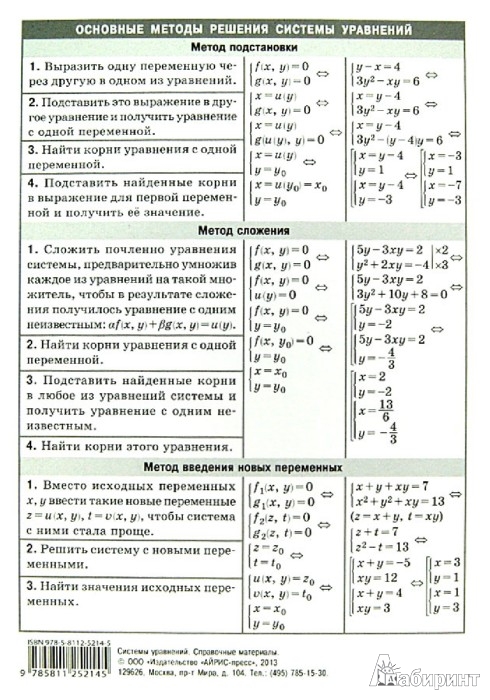 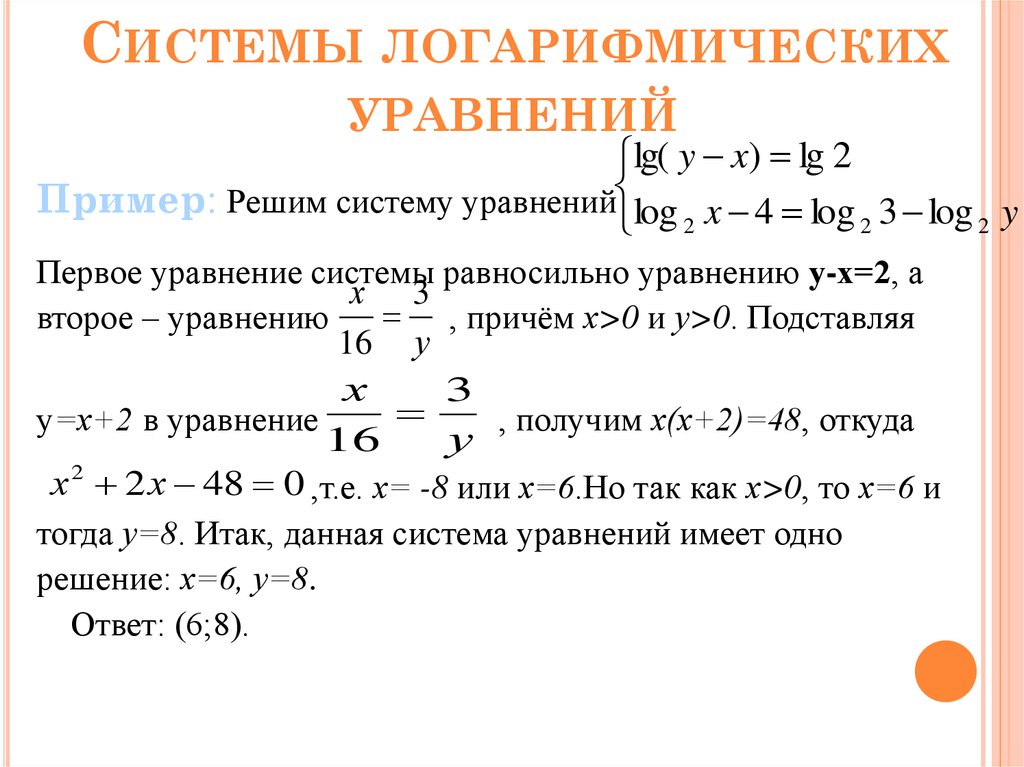 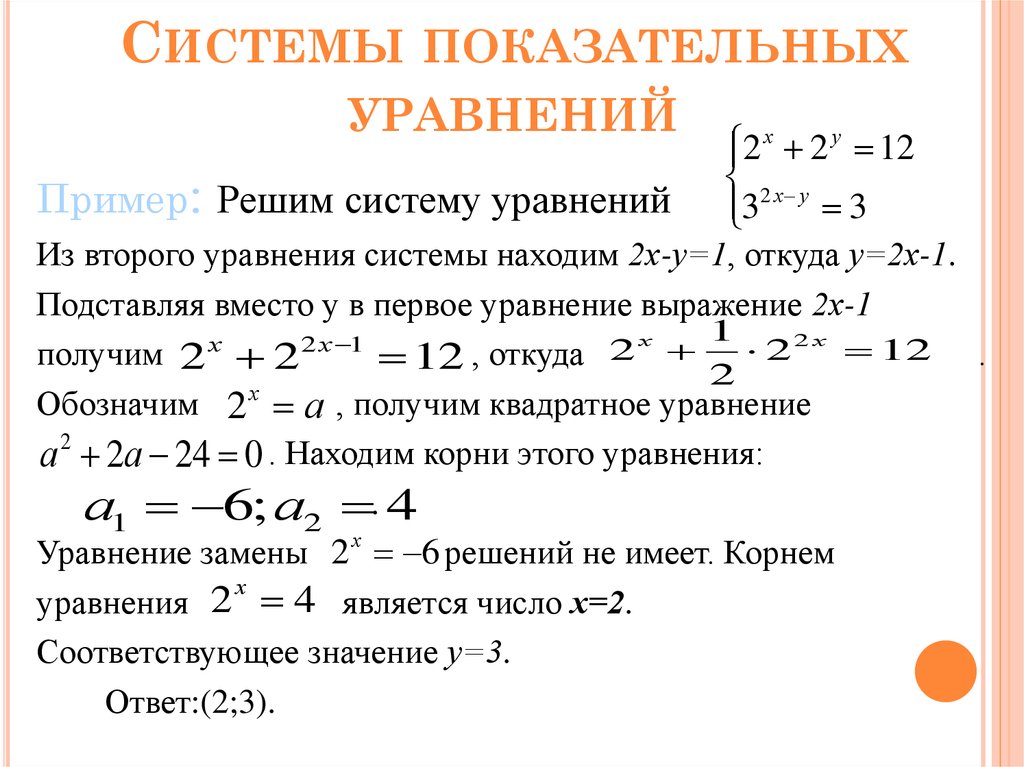 2)Выполнить самостоятельно №14.3,14.7(а,в),14.8(а,б,в)